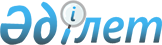 О внесении дополнений и изменений в постановление Правительства Республики Казахстан от 30 сентября 2004 года N 1009Постановление Правительства Республики Казахстан от 17 мая 2006 года N 418

      Правительство Республики Казахстан  ПОСТАНОВЛЯЕТ: 

      1. Внести в  постановление  Правительства Республики Казахстан от 30 сентября 2004 года N 1009 "О программе "Возрождение древнего Отрара" на 2005-2009 годы" (САПП Республики Казахстан, 2004 г., N 36, ст. 480) следующие дополнения и изменения: 

      в пунктах 2, 3 и 4 после слова "культуры" дополнить словами "и информации"; 

      пункт 5 исключить; 

      в программе "Возрождение древнего Отрара" на 2005-2009 годы, утвержденной указанным постановлением: 

      в разделе "Паспорт Программы": 

      в главе "Основные разработчики" после слова "культуры" дополнить словами "и информации"; 

      в главе "Необходимые ресурсы и источники финансирования": 

      цифры "373,124", "10,0" и "110,6" заменить соответственно цифрами "293,8", "31,3" и "194,6"; 

      слова "в 2006 году - 184,6 млн. тенге" исключить; 

      в абзаце десятом слова "объектов в 2005 году" заменить словами "объектов в 2007 году"; 

      в абзаце одиннадцатом слова "В 2006 году" заменить словами "В 2008 году"; 

      в разделе 4 "Необходимые ресурсы и источники финансирования программы": 

      в абзаце первом цифры "373,124", "10,0" и "110,6" заменить соответственно цифрами "293,8", "31,3" и "194,6"; 

      слова "2006 год - 184,6 млн. тенге" исключить; 

      в абзаце втором слова "объектов в 2005 году" заменить словами "объектов в 2007 году"; 

      в абзаце третьем слова "В 2006 году" заменить словами "В 2008 году"; 

      в разделе 6 "План мероприятий по реализации Программы "Возрождение древнего Отрара" на 2005-2009 годы": 

      в тексте аббревиатуру "Минкультуры" заменить аббревиатурой "МКИ"; 

      в подразделе I. "Научное исследование археологических памятников": 

      в строках, порядковые номера 4, 5, 8, 12, 13, графу 4 изложить в следующей редакции: 

      "МКИ, МОН"; 

      в строке, порядковый номер 4: 

      графу 5 дополнить словами "2006 год"; 

      графу 6 дополнить цифрами "0,5"; 

      в строке, порядковый номер 13, в графе 6 цифры "2,0" заменить цифрами "2,5"; 

      в строке "Итого": 

      в графе 3 цифры "35,0" заменить цифрами "36,0"; 

      в абзаце втором графы 6 цифры "9,0" заменить цифрами "10,0"; 

      в подразделе II. "Воссоздание историко-культурных, архитектурных и археологических памятников Древнего Отрара": 

      в строке, порядковый номер 15: 

      графу 5 дополнить словами "2006 год"; 

      графу 6 дополнить цифрами "20,3"; 

      абзац второй в графах 5 и 6 строки, порядковый номер 16, исключить; 

      в графе 5 и 6 строк, порядковые номера 17, 18, 19, 20, 21, 24, 25, 26: 

      абзац первый исключить; 

      дополнить абзацами следующего содержания: "2008 год", "*"; 

      в графах 5 и 6 строк, порядковые номера 22 и 23, слова "2006 год - 30,0" и "2006 год - 54,0" заменить соответственно словами "2007 год - 30,0*" и "2007 год - 54,0*"; 

      в строке "Итого": 

      в графе 2: 

      в абзаце первом слова "2006 год - *" заменить словами "2006 год - 20,3"; 

      в абзаце втором: 

      слова "2006 год - 184,6" исключить; 

      слова "2007 год - 110,6" заменить словами "2007 год - 194,6"; 

      в графах 3 и 6 цифры "325,724", "184,6" и "110,6" заменить соответственно цифрами "245,4", "20,3" и "194,6"; 

      в подразделе III. "Выпуск научной и научно-популярной литературы по пропаганде историко-культурных памятников городища Отрар и городищ Отрарского оазиса": 

      графу 4 строк, порядковые номера 29 и 30, изложить в следующей редакции: 

      "МКИ, МОН"; 

      в строке "Итого": 

      в графе 6 цифры "1,0*" заменить цифрами "1,0"; 

      в строке "Всего": 

      в графе 2: 

      в абзаце первом слова "2006 год - 10,0" заменить соответственно словами "2006 год - 31,3"; 

      в абзаце втором: 

      слова "2006 год - 184,6" исключить; 

      слова "2007 год - 110,6" заменить словами "2007 год - 194,6"; 

      в графах 3 и 6 цифры "373,124", "194,6*" и "124,1*" заменить цифрами "293,8", "31,3" и "208,1"; 

      в примечании * после цифр "2007" дополнить цифрами "- 2008". 

      2. Настоящее постановление вводится в действие со дня подписания.         Премьер-Министр 

      Республики Казахстан 
					© 2012. РГП на ПХВ «Институт законодательства и правовой информации Республики Казахстан» Министерства юстиции Республики Казахстан
				